Person Specification for Teaching Assistant (KR3)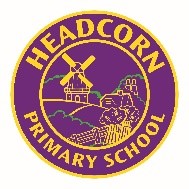 QUALIFICATIONS / TRAINING: It is essential that the post holder has a: GCSE grade C or above English and Maths or equivalent.It is desirable that the post holder has a recognised Teaching Assistant Qualification (NVQ Level 3).EXPERIENCE / KNOWLEDGE: It is essential that the post holder has previous experience of working with children (paid or voluntary).It is essential that the post holder has previous experience of working in a school environment. It is desirable that the post holder has previous experience of working with pupils with SLCNSKILLS AND ABILITIES: It is essential that the post holder has: ability to work under the direction of others and as part of a team; the ability to use own initiative; good communication skills with the ability to inspire confidence amongst colleagues and parents; the ability to show patience, always remaining calm and consistent; a warm and approachable manner towards staff, pupils and visitors; the ability to be well organised but also flexible enough to respond to the needs and enthusiasms of individual children;some ICT skills.It is desirable that the post holder has:been trained in the Read, Write Inc. Phonics Scheme;been trained in some recognised interventions eg Lego Therapy, Stareway to Spelling etc; experience in an area such as nurture provision, outdoor education, speech & language, etc;experience in working with pupils with specific physical needs;the ability and willingness to assist with/run an extra-curricular club (after school or at lunchtime.WORK RELATED VALUES & PRACTICES: It is essential that the post holder has:demonstrate and promote the school’s core values, attitudes and behaviour expected from the pupils with whom they work; high expectations of all pupils and a commitment to raising their educational achievements;respect for their social, cultural, linguistic, religious and ethnic background;the ability to build and maintain successful relationships with pupils, treat them calmly, consistently, with respect and consideration and demonstrate concern for their development as learners;the ability to work with pupils’ personal, physical and medical needs including intimate care if required;the ability to work collaboratively with colleagues and carry out their role effectively, knowing when to seek help and advice;the ability to improve their own practice through observations, evaluations and discussion with colleagues. ADDITIONAL FACTORS: It is essential that the post holder has: the ability to inspire curiosity and a love of learning amongst young children; the ability to respond creatively to new challenges;the willingness to undertake training in relevant areas to develop skills necessary to support raising standards in school; the willingness to undertake appointed person certificate in First Aid (training provided); the ability to respect confidential information and an awareness of data protection; a commitment to equal opportunities; an understanding of safeguarding;an excellent health and attendance record; smart appearance; a sense of humour! It is desirable that the post holder has:First Aid qualificationsThis post is subject to a Criminal Records Bureau enhanced disclosure check, Health Checks, and appropriate references. Updated: 10th June 2021